Dětský domov, Frýdlant, Větrov 3005, příspěvková organizace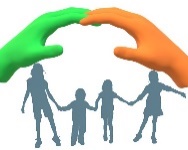 Vrchlického 3005, 464 01 Frýdlant482 312 108			IČO: 46748105 Skákejte CZ s.r.o.Bělá 2511 01 Mírová pod KozákovemVe Frýdlantě dne 9.12.2022ObjednávkaObjednávám u vás trampolínu typu R dle cenové nabídky.(Vzduchová trampolína vč. příslušenství, typ R – 11m x 7 m, 5 pruhů, barva zelená, oranžová, šedá, oranžová, zelená + dopravu a montáž v celkové ceně bez DPH 182 840,- Kč.)Předem děkuji.								Mgr. Věra Dunajčíková								ředitelka Potvrzení objednávky dodavatelem: _______________________________						za  dodavatele		